November 19, 2020Dear Parents,This week, our newsletter is very short since we are heading into a long holiday week. We’ll have our Thanksgiving party tomorrow. We’re going to have pizza, do a craft or two and just celebrate the Lord’s goodness to us.   I pray that you and your family have a wonderful Thanksgiving celebrating all of your blessings!  What a great, merciful and loving God we have!A Look Ahead:November/December Bible Verse & Family Activity are due Tuesday, December 8th!Total of 18 Read ’n Quiz points for the quarter are due by Friday, December 18th!Spirit Week- Dec. 7th – 11thMon 12/7- Wear a Color for a CauseTue 12/8- Farm DayWed 12/9- Ugly Sweater/Wacky WednesdayThu 12/10- Florida DayFri 12/11- FCS Blue & White Day Homework due the week after Thanksgiving break:Spelling worksheet due MondayPlease keep reading for Read-N-Quiz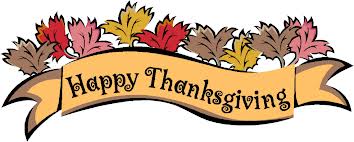 